COMMON LOG-IN WORK AROUND FOR LOGGING INTO BPM WBWe believe we found a workaround to BPM WB log-in issue.    The problem seems to occur when people use the common login at the top of the ARES screen.   If you accessed the common log-in from the top of the ARES screen, log out and then log into BPM by clicking on Budget and Fiscal Analysis, then BPM System.  You will get prompted for your common login once you click on BPM system.  We are continuing to work on the “login at the top of the ARES screen”  issue but hope this workaround will provide you the access you need to BPM WB.  We apologize for the inconvenience.  If you are still having problems logging in, try logging into with another browser.  If that does not work, please contact either Susan Boblitz at X5-5638 sboblitz@umd.edu or Theresa Beck at X5-5636  tbeck@umd.edu.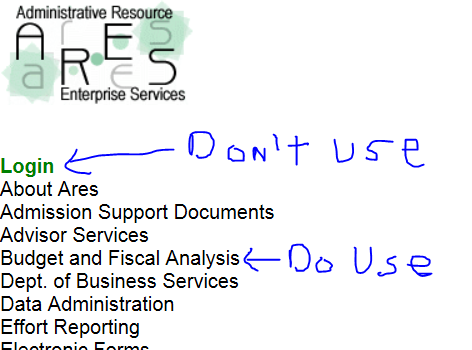 